		Site Training Record – Online Systems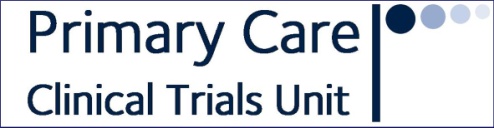 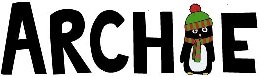 Site:Training Provided for:  Online systems used for ARCHIE recruitment and data collection – Sortition and OpenClinica.		 Training Provided by: User manuals available from staff area of study website, access to dummy training systems, support provided by data monitoring team and study data manager. Please sign below to confirm that you have received training as detailed above; you have had the opportunity to ask questions, understand the process and feel qualified to work to the process as outlined. Trainee NameUsername for online systemsTraining component completed (please tick)Training component completed (please tick)SignatureDateTrainee NameUsername for online systemsSortitionOpenClinicaSignatureDate